RESULTADO – TOMADA DE PREÇO023119EM49327HEMU2O Instituto de Gestão e Humanização – IGH, entidade de direito privado e sem fins lucrativos,classificado como Organização Social, vem tornar público o resultado da Tomada de Preços, com afinalidade de adquirir bens, insumos e serviços para o Rua R-7, S/N, Setor Oeste, Goiânia, CEP:74.125-090, com endereço à Rua R-7, S/N, Setor Oeste, Goiânia, CEP: 74.125-090.Art. 10º Não se exigirá a publicidade prévia disposta no artigoII. EMERGÊNCIA: Nas compras ou contratações realizadas em caráter de urgência ou emergência,caracterizadas pela ocorrência de fatos inesperados e imprevisíveis, cujo não atendimento imediato sejamais gravoso, importando em prejuízos ou comprometendo a segurança de pessoas ou equipamentos,reconhecidos pela administração.Bionexo do Brasil LtdaRelatório emitido em 11/09/2023 08:18CompradorIGH - HEMU - Hospital Estadual da Mulher (11.858.570/0002-14)Rua R 7, esquina com Av. Perimetral s/n - Setor Oeste - GOIÂNIA, GO CEP: 74.530-020Relação de Itens (Confirmação)Pedido de Cotação : 309119188COTAÇÃO Nº 49327 MATERIAL MÉDICO - HEMU SET/2023Frete PróprioObservações: *PAGAMENTO: Somente a prazo e por meio de depósito em conta PJ do fornecedor. *FRETE: Só serão aceitaspropostas com frete CIF e para entrega no endereço: RUA R7 C/ AV PERIMETRAL, SETOR COIMBRA, Goiânia/GO CEP: 74.530-020, dia e horário especificado. *CERTIDÕES: As Certidões Municipal, Estadual de Goiás, Federal, FGTS e Trabalhista devemestar regulares desde a data da emissão da proposta até a data do pagamento. *REGULAMENTO: O processo de comprasobedecerá ao Regulamento de Compras do IGH, prevalecendo este em relação a estes termos em caso de divergência.Tipo de Cotação: Cotação EmergencialFornecedor : Todos os FornecedoresData de Confirmação : TodasValidade CondiçõesFaturamento Prazo deFornecedordadeFreteObservaçõesMínimoEntregaProposta PagamentoEllo Distribuicao Ltda - EppGOIÂNIA - GOWebservice Ello Distribuição - (62)PEDIDO SOMENTE SER? ATENDIDO A PRAZOMEDIANTE ANALISE DE CREDITO VALIDA??O DODEPARTAMENTO FINANCEIRO E A CONFIRMA??ODE DISPONIBILIDADE DO ESTOQUE CONTATODO VENDEDOR: (62)99499 17141 dias apósconfirmação12R$ 200,000009/09/202319/09/202330 ddl30 ddlCIF4009-2100comercial@ellodistribuicao.com.brMais informaçõesTELEVENDAS3@ELLODISTRIBUICAO.COM.BRLOGMED DISTRIBUIDORA ELOGISTICA HOSPITALAREIRELIGOIÂNIA - GOMariana Borges Garcia - (62)1 dias apósconfirmaçãoR$ 250,0000CIFnull3565-6457prohospitalph@hotmail.comMais informaçõesProgramaçãode EntregaPreço PreçoUnitário FábricaValorTotalProdutoCódigoFabricante Embalagem FornecedorComentárioJustificativaRent(%) QuantidadeUsuárioLUVA CIRURGICA ESTERILN 7,0 -> CONFECCIONADAEM LATEX NATURAL,FORMATO ANATÔMICOCOM ALTA SENSIBILIDADETATIL, COM BAINHA OUOUTRO DISPOSITIVOCAPAZ DE ASSEGURARSEU AJUSTE, USO UNICOTEXTURA UNIFORME, BOAELASTICIDADE,RESISTÊNCIA A TRAÇÃO,COMPR. MIN. DE 265 MM. 382LUBRIF C/POBIOABSORVIVEL,ATOXICO,QUE NAO CAUSE DANOAO ORGANISMO,;- Megamix,Nacional, Medilar,Med Center,Cientifica eMultifarma Nâoatendem ascondições depagamento. -VFBe Sulmedic Nãorespondeu o e-mail deLUVADaniellyEvelynPereira DaCruzLUVACIRURGICAC/PO TAM 7,0CX/50PR -MEDIXCIRURGICAC/PO TAM 7,0CX/50PRMEDIX BRASILPROD EEllo DistribuicaoLtda - EppR$R$R$1-13000 Pares1,2300 0,00003.690,000006/09/202314:42ODONT LTDAESTERILIZAÇÃO P/ RAIOGAMA OU OXIDO DEhomologação.ETILENO. EMBALADA EIDENTIFICADA DEACORDO COM A NBR13.391/ 95 E NR 6 DOMINIST. TRAB. E MIN DASAUDE2LUVA CIRURGICA ESTERIL 381N 7.5 -> CONFECCIONADAEM LATEX NATURAL,-LUVACIRURGICAESTERIL7,5(ISO) -DESCARPACK1Ello DistribuicaoLtda - EppLUVACIRURGICAESTERIL;- Sulmedic,Medilar, MedCenter, Cientificae Multifarma Nâoatendem ascondições depagamento.R$R$2000 ParesR$DaniellyEvelynPereira DaCruz1,2500 0,00002.500,0000FORMATO ANATÔMICOCOM ALTA SENSIBILIDADETATIL, COM BAINHA OUOUTRO DISPOSITIVOCAPAZ DE ASSEGURARSEU AJUSTE, USO ÚNICOTEXTURA UNIFORME, BOAELASTICIDADE,7,5(ISO)DESCARPACKDESCARTAVEISDO BRASILLTDA06/09/202314:42RESISTÊNCIA A TRAÇÃO,COMPR. MIN. DE 265 MM.LUBRIF C/POBIOABSORVIVEL,ATOXICO,QUE NAO CAUSE DANOAO ORGANISMO ,ESTERILIZAÇÃO P/ RAIO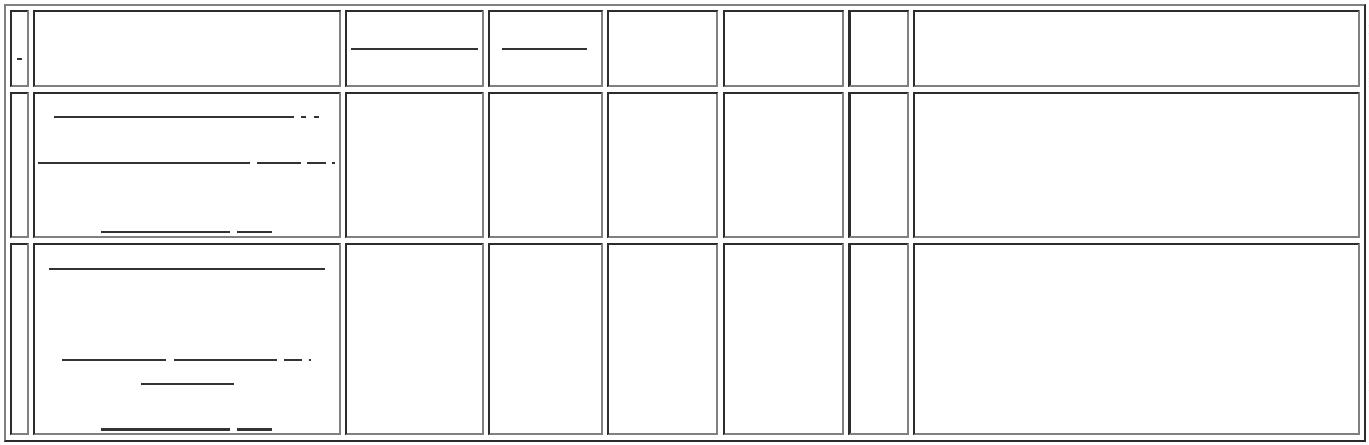 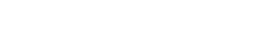 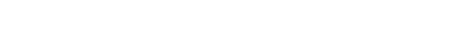 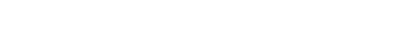 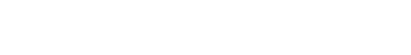 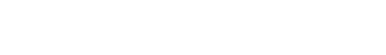 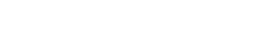 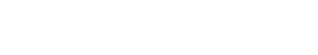 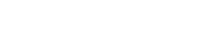 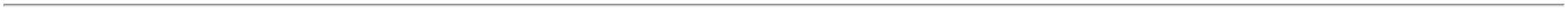 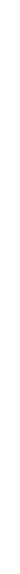 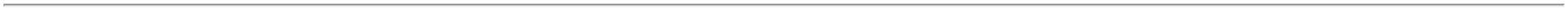 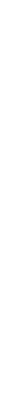 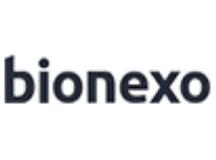 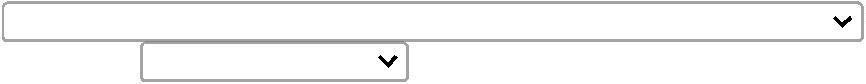 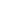 GAMA OU OXIDO DEETILENO. EMBALADA EIDENTIFICADA DEACORDO COM A NBR13.391/ 95 E NR 6 DOMINIST. TRAB. E MIN DASAUDELUVA CIRÚRGICA ESTÉRILN6,5 -> CONFECCIONADAEM LATEX NATURAL,FORMATO ANATÔMICOCOM ALTA SENSIBILIDADETATIL, COM BAINHA OUOUTRO DISPOSITIVOCAPAZ DE ASSEGURARSEU AJUSTE ADEQUADO,DE USO ÚNICO, TEXTURAUNIFORME, BOA;- Megamix,Medilar, MedCenter, Nacional eMultifarma Nâoatendem ascondições depagamento. -Sulmedic e HDLLUVADaniellyEvelynPereira DaCruzELASTICIDADE,LUVACIRURGICAC/PO TAM 6,5CX/50PR -MEDIXCIRURGICAC/PO TAM 6,5CX/50PRMEDIX BRASILPROD ERESISTÊNCIA A TRAÇÃO,COMPR. MIN. DE 265 MM. 22482LUBRIF C/POBIOABSORVIVEL,ATOXICO, QUE NÃOCAUSE DANO AOEllo DistribuicaoLtda - EppR$R$R$3-12000 Pares1,2300 0,00002.460,000006/09/202314:42ODONT LTDA Não respondeu oe-mail deORGANISMO,homologação.ESTERILIZAÇÃO P/ RAIOGAMA OU OXIDO DEETILENO. EMBALADA EIDENTIFICADA DEACORDO COM A NBR13.391/95 E NR 6 DOMINIST. TRAB. E MIN DASAUDETotalParcial:R$7000.08.650,0000Total de Itens da Cotação: 4Total de Itens Impressos: 3Programaçãode EntregaPreço PreçoUnitário FábricaValorTotalProdutoCódigoFabricante Embalagem FornecedorComentárioJustificativaRent(%) QuantidadeUsuárioLUVA DE PROCEDIMENTOPP NAO ESTERIL ->CONFECCIONADA EMLATEX NATURAL.FORMATO ANATOMICOCOM ALTA SENSIBILIDADETATIL. COM BAINHA OUOUTRO DISPOSITIVOCAPAZ DE ASSEGURARSEU AJUSTE ADEQUADO.DE USO UNICO. TEXTURAUNIFORME. BOA;- Nacional e RM -RespondeuDaniellyEvelynPereira DaCruzELASTICIDADELOGMEDincorretamente oitem solicitado.Megamix,RESISTENCIA A TRACAO.COMPRIMENTO MINIMODE 230 MM. LUBRIFICADACOM PO BIOABSORVIVEL.ATOXICO. QUE NAOCAUSE QUALQUER DANOAO ORGANISMO SOBCONDICOES NORMAIS DEUSO. AMBIDESTRA.LUVA DEDISTRIBUIDORAE LOGISTICAHOSPITALAREIRELIPROCEDIMENTONAO ESTERILPP, BOMPACKR$R$R$420988-CAIXAnull50 Unidade20,0000 0,00001.000,0000Cientifica - Nãoatende acondição de06/09/202314:42pagamento/prazo.EMBALADA EIDENTIFICADA DEACORDO COM A NBR13.392/95 E NR 6 DOMINISTERIO DOTRABALHO. REGISTRO NOMINISTERIO DA SAUDE. -UNIDADETotalParcial:R$50.01.000,0000Total de Itens da Cotação: 4Total de Itens Impressos: 1TotalGeral:R$7050.09.650,0000Clique aqui para geração de relatório completo com quebra de página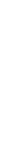 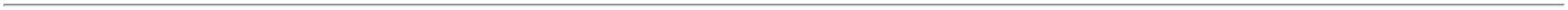 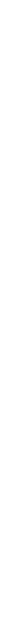 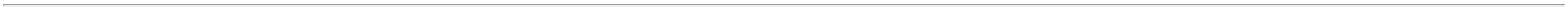 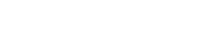 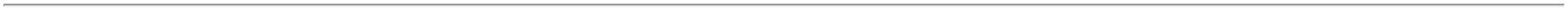 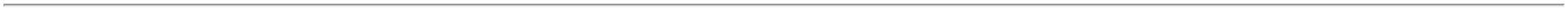 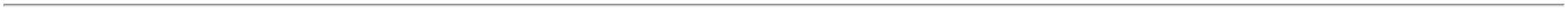 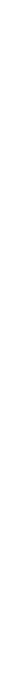 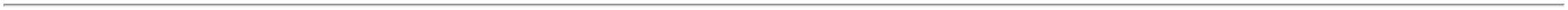 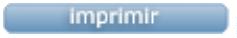 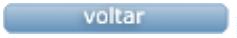 